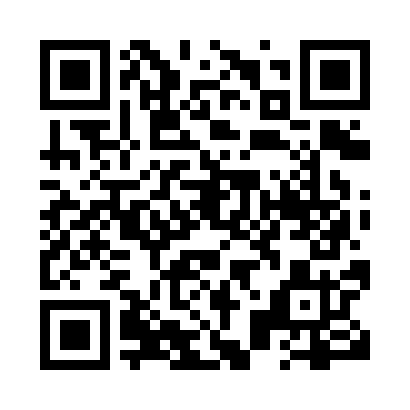 Prayer times for Prime, New Brunswick, CanadaMon 1 Jul 2024 - Wed 31 Jul 2024High Latitude Method: Angle Based RulePrayer Calculation Method: Islamic Society of North AmericaAsar Calculation Method: HanafiPrayer times provided by https://www.salahtimes.comDateDayFajrSunriseDhuhrAsrMaghribIsha1Mon3:385:411:367:039:3211:342Tue3:395:411:377:039:3211:343Wed3:395:421:377:039:3111:344Thu3:405:431:377:039:3111:345Fri3:405:431:377:039:3111:346Sat3:415:441:377:039:3011:347Sun3:415:451:377:029:3011:338Mon3:425:461:387:029:2911:339Tue3:425:461:387:029:2911:3210Wed3:445:471:387:029:2811:3111Thu3:465:481:387:019:2711:3012Fri3:475:491:387:019:2711:2813Sat3:495:501:387:019:2611:2714Sun3:505:511:387:009:2511:2515Mon3:525:521:387:009:2411:2416Tue3:545:531:396:599:2311:2217Wed3:565:541:396:599:2311:2018Thu3:585:551:396:599:2211:1919Fri3:595:561:396:589:2111:1720Sat4:015:571:396:589:2011:1521Sun4:035:581:396:579:1911:1322Mon4:056:001:396:569:1811:1223Tue4:076:011:396:569:1611:1024Wed4:096:021:396:559:1511:0825Thu4:116:031:396:549:1411:0626Fri4:136:041:396:549:1311:0427Sat4:156:051:396:539:1211:0228Sun4:176:071:396:529:1011:0029Mon4:196:081:396:519:0910:5830Tue4:216:091:396:519:0810:5631Wed4:236:101:396:509:0610:54